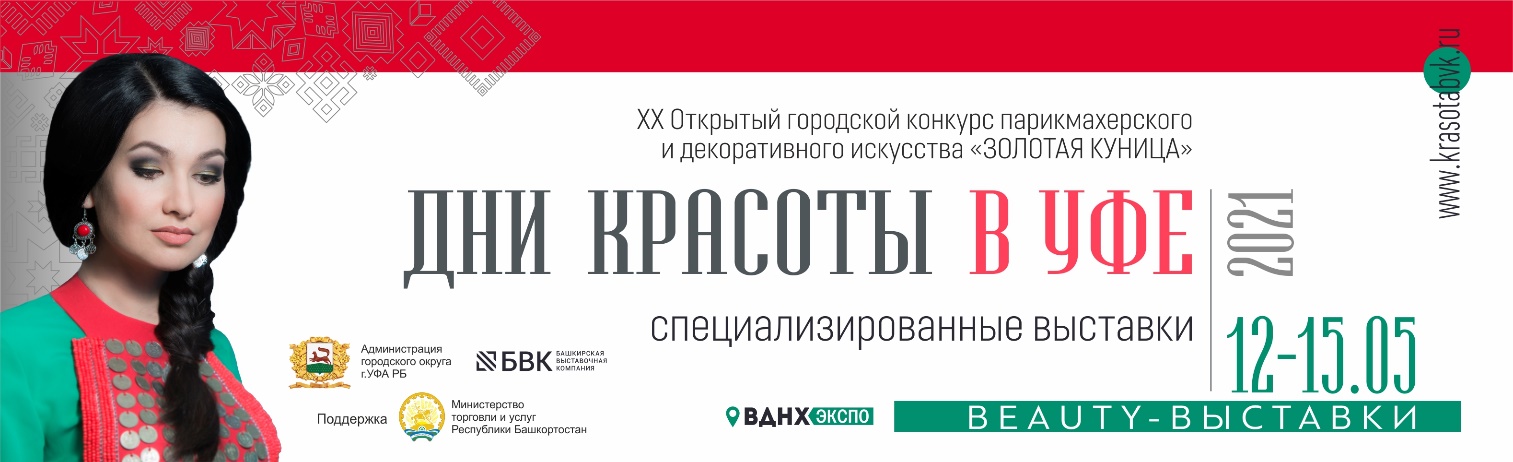                    ПРОГРАММА МЕРОПРИЯТИЙ (проект от 30.04.2021)ОРГКОМИТЕТ: Башкирская выставочная компания, 450080, Уфа, ул. Менделеева, 158, «ВДНХ-ЭКСПО» (347) 246-42-85, Васильева Регина kongress@bvkexpo.ru www.krasotabvk.ruwww.krasotabvk.ru12-15 мая 2021 годаМесто проведения: г.Уфа«ВДНХ-ЭКСПО», ул.Менделеева, 158СРЕДА, 12 МАЯСРЕДА, 12 МАЯСРЕДА, 12 МАЯСРЕДА, 12 МАЯ11.00ЗОНА ОТКРЫТИЯЦеремония открытия Дней красоты в Уфе и XX Открытого городского конкурса парикмахерского и декоративного искусства «Золотая куница» Церемония открытия Дней красоты в Уфе и XX Открытого городского конкурса парикмахерского и декоративного искусства «Золотая куница» Церемония открытия Дней красоты в Уфе и XX Открытого городского конкурса парикмахерского и декоративного искусства «Золотая куница» КОНКУРСЫ И ЧЕМПИОНАТЫКОНКУРСЫ И ЧЕМПИОНАТЫКОНКУРСЫ И ЧЕМПИОНАТЫКОНКУРСЫ И ЧЕМПИОНАТЫ9.00-19.00ЗОНА 1Конкурс мастеров по искусству перманентного макияжа 
Республики Башкортостан «Золотая пчела» Организатор: Cтудия перманентного макияжа «CONTUR» Конкурс мастеров по искусству перманентного макияжа 
Республики Башкортостан «Золотая пчела» Организатор: Cтудия перманентного макияжа «CONTUR» Конкурс мастеров по искусству перманентного макияжа 
Республики Башкортостан «Золотая пчела» Организатор: Cтудия перманентного макияжа «CONTUR» 10.00-20.00ЗОНА 2Чемпионат по маникюру,  моделированию, аэрографии и дизайну ногтей Организатор: Академия маникюра «Sweet Nails» Чемпионат по маникюру,  моделированию, аэрографии и дизайну ногтей Организатор: Академия маникюра «Sweet Nails» Чемпионат по маникюру,  моделированию, аэрографии и дизайну ногтей Организатор: Академия маникюра «Sweet Nails» 10.00-18.00  ЗОНА 4Конкурс мастеров по наращиванию волос «Итальянское горячее капсульное 
наращивание волос» Организатор: Cтудия красоты «Leto» Конкурс мастеров по наращиванию волос «Итальянское горячее капсульное 
наращивание волос» Организатор: Cтудия красоты «Leto» Конкурс мастеров по наращиванию волос «Итальянское горячее капсульное 
наращивание волос» Организатор: Cтудия красоты «Leto» 10.00-18.00ЗОНА 5Художественная татуировкаОрганизатор: Тату-студия «Marten_tattoo» Художественная татуировкаОрганизатор: Тату-студия «Marten_tattoo» Художественная татуировкаОрганизатор: Тату-студия «Marten_tattoo» КОНФЕРЕНЦ-ЗАЛЫКОНФЕРЕНЦ-ЗАЛЫКОНФЕРЕНЦ-ЗАЛЫКОНФЕРЕНЦ-ЗАЛЫ10.00-15.00КОНФЕРЕНЦ-ЗАЛ 2Республиканская научно-практическая конференция косметологов и дерматологов «Актуальные аспекты дерматовенерологии и  косметологии» Организаторы: Министерство здравоохранения Республики БашкортостанРеспубликанская научно-практическая конференция косметологов и дерматологов «Актуальные аспекты дерматовенерологии и  косметологии» Организаторы: Министерство здравоохранения Республики БашкортостанРеспубликанская научно-практическая конференция косметологов и дерматологов «Актуальные аспекты дерматовенерологии и  косметологии» Организаторы: Министерство здравоохранения Республики Башкортостан13.00-16.00КОНФЕРЕНЦ-ЗАЛ 1Круглый стол «Актуальные проблемы индустрии красоты. Перспективы развития 2021 года» Организатор: НП «Союз дизайнеров причесок, косметологов 
и визажистов БашкортостанаКруглый стол «Актуальные проблемы индустрии красоты. Перспективы развития 2021 года» Организатор: НП «Союз дизайнеров причесок, косметологов 
и визажистов БашкортостанаКруглый стол «Актуальные проблемы индустрии красоты. Перспективы развития 2021 года» Организатор: НП «Союз дизайнеров причесок, косметологов 
и визажистов БашкортостанаЧЕТВЕРГ, 13 МАЯЧЕТВЕРГ, 13 МАЯЧЕТВЕРГ, 13 МАЯЧЕТВЕРГ, 13 МАЯКОНКУРСЫ И ЧЕМПИОНАТЫКОНКУРСЫ И ЧЕМПИОНАТЫКОНКУРСЫ И ЧЕМПИОНАТЫКОНКУРСЫ И ЧЕМПИОНАТЫ10.00-19.00ЗОНА 3Чемпионат по маникюру,  моделированию, аэрографии и дизайну ногтей Организатор: Академия маникюра «Sweet Nails»Чемпионат по маникюру,  моделированию, аэрографии и дизайну ногтей Организатор: Академия маникюра «Sweet Nails»Чемпионат по маникюру,  моделированию, аэрографии и дизайну ногтей Организатор: Академия маникюра «Sweet Nails»8.30-19.00ЗОНА 3Чемпионат по педикюру 2021Организатор: Салон «ONLY BEAUTY»Чемпионат по педикюру 2021Организатор: Салон «ONLY BEAUTY»Чемпионат по педикюру 2021Организатор: Салон «ONLY BEAUTY»10.00-19.00  ЗОНА 1Полуфинал Чемпионата России по парикмахерскому искусству (1/2 Чемпионата России)Организаторы: Администрация ГО г.Уфа РБ, сеть салонов «ПЕРСОНА» При поддержке: Союз парикмахеров и косметологов РоссииПолуфинал Чемпионата России по парикмахерскому искусству (1/2 Чемпионата России)Организаторы: Администрация ГО г.Уфа РБ, сеть салонов «ПЕРСОНА» При поддержке: Союз парикмахеров и косметологов РоссииПолуфинал Чемпионата России по парикмахерскому искусству (1/2 Чемпионата России)Организаторы: Администрация ГО г.Уфа РБ, сеть салонов «ПЕРСОНА» При поддержке: Союз парикмахеров и косметологов России10.00-16.00ЗОНА 1Чемпионат косметологов «Золотое сечение» Организатор: ООО «Камви», АНО ДПО «МГИДО»Чемпионат косметологов «Золотое сечение» Организатор: ООО «Камви», АНО ДПО «МГИДО»Чемпионат косметологов «Золотое сечение» Организатор: ООО «Камви», АНО ДПО «МГИДО»8.30-19.00ЗОНА 3Открытый международный чемпионат по наращиванию ресниц и 
моделированию бровей Организатор: Сеть студий  «Lash Тeam»Открытый международный чемпионат по наращиванию ресниц и 
моделированию бровей Организатор: Сеть студий  «Lash Тeam»Открытый международный чемпионат по наращиванию ресниц и 
моделированию бровей Организатор: Сеть студий  «Lash Тeam»10.00-18.00ЗОНА 5Мастер-шоу «Художественная татуировка»Организатор: Тату-студия «Marten_tattoo»Мастер-шоу «Художественная татуировка»Организатор: Тату-студия «Marten_tattoo»Мастер-шоу «Художественная татуировка»Организатор: Тату-студия «Marten_tattoo»15.00-18.002 этажТерритория деловых женщин «Время расцвета»Организатор: Башкортостанское региональное отделение организации «Деловые женщины России»Территория деловых женщин «Время расцвета»Организатор: Башкортостанское региональное отделение организации «Деловые женщины России»Территория деловых женщин «Время расцвета»Организатор: Башкортостанское региональное отделение организации «Деловые женщины России»КОНФЕРЕНЦ-ЗАЛЫКОНФЕРЕНЦ-ЗАЛЫКОНФЕРЕНЦ-ЗАЛЫКОНФЕРЕНЦ-ЗАЛЫ10.00-17.00КОНФЕРЕНЦ-ЗАЛ 2Первая в Уфе конференция для мастеров маникюраОрганизаторы: Академия маникюра «Sweet Nails» @sweet_nails_ufaМодераторы: Зайка Светлана Сергеевна, руководитель Академии маникюра «Sweet Nails»  Шакирова Эльвира, Сертифицированный мастер маникюраПервая в Уфе конференция для мастеров маникюраОрганизаторы: Академия маникюра «Sweet Nails» @sweet_nails_ufaМодераторы: Зайка Светлана Сергеевна, руководитель Академии маникюра «Sweet Nails»  Шакирова Эльвира, Сертифицированный мастер маникюраПервая в Уфе конференция для мастеров маникюраОрганизаторы: Академия маникюра «Sweet Nails» @sweet_nails_ufaМодераторы: Зайка Светлана Сергеевна, руководитель Академии маникюра «Sweet Nails»  Шакирова Эльвира, Сертифицированный мастер маникюраПЯТНИЦА, 14 МАЯПЯТНИЦА, 14 МАЯПЯТНИЦА, 14 МАЯПЯТНИЦА, 14 МАЯКОНКУРСЫ И ЧЕМПИОНАТЫКОНКУРСЫ И ЧЕМПИОНАТЫКОНКУРСЫ И ЧЕМПИОНАТЫКОНКУРСЫ И ЧЕМПИОНАТЫ8.30-19.00ЗОНА 3Открытый международный чемпионат по наращиванию ресниц и 
моделированию бровейОрганизатор: Сеть студий  «Lash Тeam» Открытый международный чемпионат по наращиванию ресниц и 
моделированию бровейОрганизатор: Сеть студий  «Lash Тeam» Открытый международный чемпионат по наращиванию ресниц и 
моделированию бровейОрганизатор: Сеть студий  «Lash Тeam» 10.00-19.00  ЗОНА 1Полуфинал Чемпионата России по  визажу (1/2 Чемпионата России)Организаторы: Администрация ГО г.Уфа РБ, сеть салонов «ПЕРСОНА» При поддержке: Союз парикмахеров и косметологов РоссииПолуфинал Чемпионата России по  визажу (1/2 Чемпионата России)Организаторы: Администрация ГО г.Уфа РБ, сеть салонов «ПЕРСОНА» При поддержке: Союз парикмахеров и косметологов РоссииПолуфинал Чемпионата России по  визажу (1/2 Чемпионата России)Организаторы: Администрация ГО г.Уфа РБ, сеть салонов «ПЕРСОНА» При поддержке: Союз парикмахеров и косметологов России13.00-18.00ЗОНА 3Награждение участников и победителей Международный чемпионат по маникюру, моделированию и дизайну ногтей Организатор:  Академия маникюра «Sweet Nails» Награждение участников и победителей Международный чемпионат по маникюру, моделированию и дизайну ногтей Организатор:  Академия маникюра «Sweet Nails» Награждение участников и победителей Международный чемпионат по маникюру, моделированию и дизайну ногтей Организатор:  Академия маникюра «Sweet Nails» 13.00-18.00ЗОНА 3Награждение участников и победителей Конкурса по педикюру 2021 Организатор: Салон «ONLY BEAUTY» Награждение участников и победителей Конкурса по педикюру 2021 Организатор: Салон «ONLY BEAUTY» Награждение участников и победителей Конкурса по педикюру 2021 Организатор: Салон «ONLY BEAUTY» 9.00-19.00ЗОНА 1Открытый чемпионат по медицинскому массажу  и СПА-техникам для мастеров с ОВЗОрганизатор: Оздоровительно-учебная студия Айсылу  Дильмухаметовой «Королевская осанка» Открытый чемпионат по медицинскому массажу  и СПА-техникам для мастеров с ОВЗОрганизатор: Оздоровительно-учебная студия Айсылу  Дильмухаметовой «Королевская осанка» Открытый чемпионат по медицинскому массажу  и СПА-техникам для мастеров с ОВЗОрганизатор: Оздоровительно-учебная студия Айсылу  Дильмухаметовой «Королевская осанка» 10.00-18.00ЗОНА 5Мастер-шоу  Нательная живопись «Временное тату» Мехенди, джагуа-гельОрганизатор: Салон «Naz nail Loung» Мастер-шоу  Нательная живопись «Временное тату» Мехенди, джагуа-гельОрганизатор: Салон «Naz nail Loung» Мастер-шоу  Нательная живопись «Временное тату» Мехенди, джагуа-гельОрганизатор: Салон «Naz nail Loung» 17.00Церемония награждения победителей XX Открытого городского конкурса парикмахерского и декоративного искусства «Золотая куница»Церемония награждения победителей XX Открытого городского конкурса парикмахерского и декоративного искусства «Золотая куница»Церемония награждения победителей XX Открытого городского конкурса парикмахерского и декоративного искусства «Золотая куница»14.00-16.00СЦЕНАКонкурс «Красавица Уфы 2021»  Организатор: Студия «Хомай»Конкурс «Красавица Уфы 2021»  Организатор: Студия «Хомай»Конкурс «Красавица Уфы 2021»  Организатор: Студия «Хомай»КОНФЕРЕНЦ-ЗАЛЫКОНФЕРЕНЦ-ЗАЛЫКОНФЕРЕНЦ-ЗАЛЫКОНФЕРЕНЦ-ЗАЛЫ11.00-13.00КОНФЕРЕНЦ-ЗАЛ 1Конференция «Все о кератолитиках и их взаимодействии с кожей стопы»Организатор: Салон «ONLY BEAUTY»Конференция «Все о кератолитиках и их взаимодействии с кожей стопы»Организатор: Салон «ONLY BEAUTY»Конференция «Все о кератолитиках и их взаимодействии с кожей стопы»Организатор: Салон «ONLY BEAUTY»11.00-18.00КОНФЕРЕНЦ-ЗАЛ 2Конференция «Новые возможности эстетической ботулинотерапии. Препарат Релатокс.             Клинический опыт. Демонстрация авторских методик. Правовые и коммерческие аспекты применения БТА в косметологии»Организаторы: АНО ДПО «МГИДО»Конференция «Новые возможности эстетической ботулинотерапии. Препарат Релатокс.             Клинический опыт. Демонстрация авторских методик. Правовые и коммерческие аспекты применения БТА в косметологии»Организаторы: АНО ДПО «МГИДО»Конференция «Новые возможности эстетической ботулинотерапии. Препарат Релатокс.             Клинический опыт. Демонстрация авторских методик. Правовые и коммерческие аспекты применения БТА в косметологии»Организаторы: АНО ДПО «МГИДО»СУББОТА, 15 МАЯСУББОТА, 15 МАЯСУББОТА, 15 МАЯСУББОТА, 15 МАЯ?ЗОНА ОТКРЫТИЯНаграждение финалистов международного чемпионата по наращиванию ресниц и 
моделированию бровейОрганизатор: Сеть студий  «Lash Тeam»Награждение финалистов международного чемпионата по наращиванию ресниц и 
моделированию бровейОрганизатор: Сеть студий  «Lash Тeam»Награждение финалистов международного чемпионата по наращиванию ресниц и 
моделированию бровейОрганизатор: Сеть студий  «Lash Тeam»10.00-16.00ЗОНА 5Мастер-шоу  Нательная живопись «Временное тату» Мехенди, джагуа-гельОрганизатор: Салон «Naz nail Loung» Мастер-шоу  Нательная живопись «Временное тату» Мехенди, джагуа-гельОрганизатор: Салон «Naz nail Loung» Мастер-шоу  Нательная живопись «Временное тату» Мехенди, джагуа-гельОрганизатор: Салон «Naz nail Loung» 11.00-14.002 этажФестиваль многодетных семей «Семейные ценности – 2021»Организатор: Ассоциация родителей и педагогов Республики БашкортостанПрограмма Фестиваля: Награждение семей-участников и победителей конкурса «Семья в кадре»Презентации и мастер-классы от многодетных семейвыставка творческих работ «Семейное ремесло»Фото-видео зоны, анимационные зоны для детей Зона консультаций Фестиваль многодетных семей «Семейные ценности – 2021»Организатор: Ассоциация родителей и педагогов Республики БашкортостанПрограмма Фестиваля: Награждение семей-участников и победителей конкурса «Семья в кадре»Презентации и мастер-классы от многодетных семейвыставка творческих работ «Семейное ремесло»Фото-видео зоны, анимационные зоны для детей Зона консультаций Фестиваль многодетных семей «Семейные ценности – 2021»Организатор: Ассоциация родителей и педагогов Республики БашкортостанПрограмма Фестиваля: Награждение семей-участников и победителей конкурса «Семья в кадре»Презентации и мастер-классы от многодетных семейвыставка творческих работ «Семейное ремесло»Фото-видео зоны, анимационные зоны для детей Зона консультаций 12.00-13.00КОНФЕРЕНЦ-ЗАЛ 1Круглый стол «Условия укрепления благополучия многодетных семей». Демонстрация фильма «Большое путешествие большой семьи»Организатор: Ассоциация родителей и педагогов Республики БашкортостанКруглый стол «Условия укрепления благополучия многодетных семей». Демонстрация фильма «Большое путешествие большой семьи»Организатор: Ассоциация родителей и педагогов Республики БашкортостанКруглый стол «Условия укрепления благополучия многодетных семей». Демонстрация фильма «Большое путешествие большой семьи»Организатор: Ассоциация родителей и педагогов Республики Башкортостан